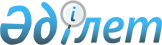 О снятии ограничения в связи со вспышкой бруцеллеза среди мелкого рогатого скота на территории Коныршаулинского сельского округаРешение акима Коныршаулинского сельского округа Урджарского района Восточно-Казахстанской области от 20 ноября 2015 года № 10      Примечание РЦПИ.

      В тексте документа сохранена пунктуация и орфография оригинала.

      Руководствуясь пунктом 8 статьи 37 Закона Республики Казахстан "О местном государственном управлении и самоуправлении в Республики Казахстан" от 23 января 2001 года и пунктом 8 статьи 10-1 Закона Республики Казахстан "О ветеринарии" от 10 июля 2002 года аким Коныршаулинского сельского округа РЕШИЛ:

      1. По представлению начальника Урджарской районной территориальной инспекции Комитета ветеринарного контроля и надзора Министерства сельского хозяйства Республики Казахстан от 16 ноября 2015 года за № 380 снять ограничение среди мелкого рогатого скота на территории Коныршаулинского сельского округа от заболевания бруцеллезом.

      2. Признать утратившими силу:

      1) решение акима Коныршаулинского сельского округа "Об установлении ограничительных мероприятий в Коныршаулинском сельском округе" от 09 июня 2014 года № 3 (Зарегистрировано в Реестре государственной регистрации нормативных правовых актов за № 3394 от 09 июля 2014 года, опубликованно в районной газете "Уақыт тынысы/Пульс времени" 28 июля 2014 года № 89) 

      3. Контроль за исполнением настоящего решения оставляю за собой. 


					© 2012. РГП на ПХВ «Институт законодательства и правовой информации Республики Казахстан» Министерства юстиции Республики Казахстан
				
      Аким Коныршаулинского 

      сельского округа 

А.Жунусов
